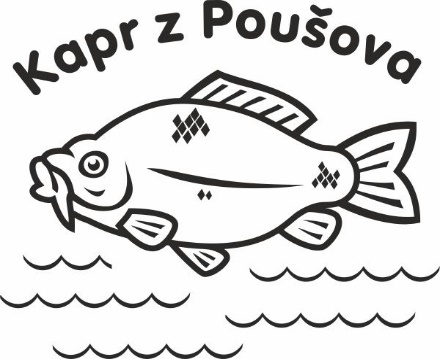 	Vážené rybářky a rybáři,počátkem roku 2019 probíhal odlov generačních ryb. Jedná se zejména o ostroretku stěhovavou, jelce tlouště, podoustev říční a parmu obecnou. Tyto reofilní druhy ryb umíme v naší líhni v Poušově nejen spolehlivě vytřít, ale také spolehlivě zobchodovat. Celkové výnosy za uvedené druhy ryb byly 373.092 Kč bez DPH.Společnost hospodaří na všech rybnících od Města Třebíč, které má v podnájmu. Roční podnájem činí 31.670 Kč. Na těchto rybnících bylo vyprodukováno a následně vysazeno do revírů na kterých hospodaří pobočný spolek Třebíč kapr v ceně 689.884 Kč, lín za 24.500 Kč, štika za 44.575 Kč, amura za 9.000 Kč. Všechny ceny jsou uvedeny bez DPH.Samostatnou kapitolou v hospodaření společnosti RYBÍ LÍHEŇ je nájem rybníku Pastvištní od Městyse Stařeč za cenu 152.000 Kč bez DPH za rok. 95 % produkce ryb z toho rybníku je především volný prodej na vánoční svátky. Několik let po sobě máme konstantní prodej kaprů v rozmezí 90 – 100 q. Finanční výnos za vánočního prodeje v roce 2019 činil 650.388 Kč bez DPH.Výše uvedených výsledků bylo dosaženo s jedním kmenovým zaměstnancem panem Lubomírem Mácou a několika obětavých rybářů z tzv. FISCH PARTY. Tito srdcaři za 80 Kč na hod obětovali svůj volný čas na výlovech a já jim touto cestou chci všem moc poděkovat.Ve třetím čtvrtletí 2019 proběhla ve společnosti kontrola z ČSSZ zaměřená na odvody zdravotního a sociálního pojištění. Kontrolou nebylo zjištěno žádných závad.Společnost RYBÍ LÍHEŇ se také podílí platbami ve prospěch pobočnému spolku Třebíč. Za nájem areálu Poušov hradí 200.000 Kč ročně a dále se podílí na platbách elektrické energie, topení, vody a velkou částí se podílí finančně na údržbě areálu. Věřím, že tyto přednesená čísla dostatečně vypovídají o smysluplnosti a kladném přínosu pro pobočný spolek Třebíč jako jediného vlastníka společnosti RYBÍ LÍHEŇ. Za rok 2019 vykázala společnost RYBÍ LÍHEŇ zisk 110.154 Kč.Děkuji za pozornostBc. Jiří Kuba, jednatelZPRÁVA JEDNATELE SPOLEČNOSTI RYBÍ LÍHEŇ, spol. s r. o. TŘEBÍČ NA VÝROČNÍ ČLENSKÉ SCHŮZI KONANÉ DNE 5. 9. 2020